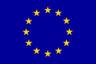 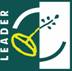 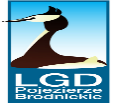 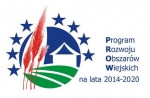 "Europejski Fundusz Rolny na rzecz Rozwoju Obszarów Wiejskich: Europa inwestująca w obszary wiejskie"Załącznik nr 8 do Ogłoszenia o naborze wniosków nr 7/2020Lokalne kryteria wyboru realizowane przez Stowarzyszenie „Lokalna Grupa Działania Pojezierze Brodnickie” dla poddziałania 19.2 " Wsparcie na wdrażanie operacji w ramach strategii rozwoju lokalnego kierowanego przez społeczność" objętego Programem Rozwoju Obszarów Wiejskich na lata 2014-2020 dla przedsięwzięcia w ramach LSR:  Rozwój ogólnodostępnej i niekomercyjnej infrastruktury turystycznej, rekreacyjnej lub kulturowej.Operacja jest wybrana, gdy uzyska co najmniej 40% punktów / tzn. 6 pkt. / z maksymalnej ilości punktów wynoszącej 15.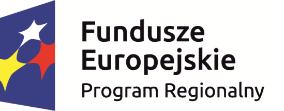 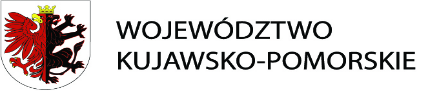 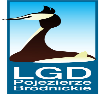 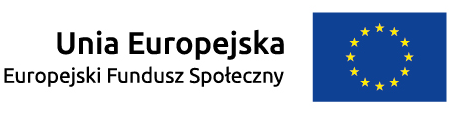 Lp.Rodzaj kryterium wyboru operacjiOpis kryteriumOcena punktowaŹródło weryfikacji kryteriumPrzyznane punkty i uzasadnienie1Operacja ma bezpośredni wpływ na rozwój turystyki.   Kryterium premiuje realizację operacji które mają bezpośredni wpływ na rozwój turystyki na obszarze LSR poprzez infrastrukturę turystyczną, rekreacyjną lub kulturową. Kryterium punktowane jest jeśli operacja dotyczyć będzie infrastruktury, która pełnić będzie przynajmniej dwie ww. funkcje np. funkcje turystyczna i rekreacyjną- infrastruktura pełnić będzie trzy funkcje- 2 pkt- infrastruktura pełnić będzie dwie funkcje – 1 pkt.- infrastruktura pełnić będzie jedną funkcje  - 0 pkt.Kryterium weryfikowane w oparciu o treść wniosku o przyznanie pomocy  i oświadczenia wnioskodawcy na druku sporządzonym przez LGD (załącznik nr 12L) oraz  regulamin obiektu.2Operacja ma charakter innowacyjny.Przez innowacyjność rozumie się wdrożenie nowych na obszarze LSR Stowarzyszenia „Lokalna Grupa Działania Pojezierze Brodnickie” usług, procesów lub organizacji lub nowego sposobu wykorzystania lokalnych zasobów przyrodniczych, historycznych, kulturowych lub społecznych.Kryterium oceniane jest na podstawie subiektywnej opinii członka Rady.Kryterium punktowane będzie jeśli w planowanej operacji będzie zawarty przynajmniej jeden z wymienionych elementów  innowacyjności. Wnioskodawca wskazuje w oświadczeniu  (druk sporządzony przez LGD) które koszty z pozycji w zestawieniu  rzeczowo – finansowym operacji dotyczą innowacyjności.- operacja ma charakter innowacyjny – 2 pkt- operacja nie ma charakteru innowacyjnego – 0 pktKryterium weryfikowane w oparciu o treść wniosku o przyznanie pomocy  i oświadczeniawnioskodawcy na druku sporządzonym przez LGD (załącznik nr 12m). 3Wpływ realizowanej operacji na zmiany klimatyczne. Preferuje się operacje mające pozytywny wpływ na zmiany klimatyczne na obszarze LSR. Preferowane są operacje zakładające realizację celów klimatycznych zgodnych z celami przekrojowymi PROW - dotyczy takich operacji, które przewidują zastosowanie rozwiązań przeciwdziałającym zmianom klimatycznym, np. wykorzystanie energii z odnawialnych źródeł energii. Kryterium oceniane jest na podstawie subiektywnej opinii członka Rady.Kryterium punktowane jeśli minimum 5% kosztów kwalifikowalnych wykazanych jest jako rozwiązania przeciwdziałające zmianom klimatycznym. Wnioskodawca wskazuje w oświadczeniu  (druk sporządzony przez LGD) które koszty z pozycji w zestawieniu  rzeczowo – finansowym operacji dotyczą rozwiązań przeciwdziałającym zmianom klimatycznym.- wnioskodawca udokumentował zastosowanie rozwiązań przeciwdziałającym zmianom klimatycznym - 2 pkt.- wnioskodawca nie udokumentował zastosowania rozwiązań przeciwdziałającym zmianom klimatycznym– 0 pkt.Kryterium weryfikowane w oparciu o treść oświadczenia wnioskodawcy na druku sporządzonym przez LGD (załącznik nr 12n) poparte stosownymi załącznikami z odpowiednich instytucji.4Wpływ operacji na ochronę cennych przyrodniczo siedlisk, obszarów, gatunków. Preferuje się Wnioskodawców, których realizowana operacja wpłynie pozytywnie na ochronę cennych przyrodniczo siedlisk, obszarów oraz gatunków chronionych i ich siedlisk, terenów charakteryzujących się lokalnie większą różnorodnością  biologiczną, obszarów pełniących ważne funkcje ekologiczne, zadrzewień w tym przydrożnych rosnących w szpalerach na obszarze LSR. Kryterium spełnione będzie jeśli operacja przewiduje zastosowanie rozwiązań sprzyjających ochronie środowiska przynajmniej jednego z ww. elementów. Kryterium oceniane jest na podstawie subiektywnej opinii członka Rady. Kryterium punktowane jest jeśli minimum 5% kosztów kwalifikowalnych wykazanych jest jako rozwiązania sprzyjające ochronnie środowiska. Wnioskodawca wskazuje w oświadczeniu  (druk sporządzony przez LGD) które koszty z pozycji w zestawieniu rzeczowo – finansowym operacji dotyczą ochrony cennych przyrodniczo siedlisk, obszarów, gatunków.-operacja ma pozytywny wpływ – 2 pkt-operacja ma obojętny lub negatywny wpływ – 0 pktKryterium weryfikowane w oparciu o treść oświadczenia wnioskodawcy na druku sporządzonym przez LGD (załącznik nr 12o) poparte stosownymi załącznikami z odpowiednich instytucji.5Powiązanie z lokalnymi inicjatywami.Preferowane są operacje powiązane z lokalnymi inicjatywami wpływającymi pozytywnie na efektywność wykorzystania powstałej infrastruktury.Kryterium punktowane jest jeśli wystąpi przynajmniej jedno powiazanie z lokalną inicjatywą. - wnioskodawca udokumentował - powiązanie z lokalną inicjatywą - 3 pkt.- wnioskodawca nie udokumentował powiazania z lokalną inicjatywą - 0 pkt.Kryterium weryfikowane w oparciu o treść wniosku o przyznanie pomocy i popartego dokumentami świadczącymi o powiązaniu z lokalnymi inicjatywaminp. umowy partnerstwa, umowy porozumienia, umowy o współpracy między podmiotami (zakres umowy min. czas trwania, zakres)6Operacja zakłada utworzenie lub modernizację infrastruktury dostosowanej do potrzeb osób niepełnosprawnych. Preferowane są operacje infrastrukturalne dostosowane do potrzeb osób niepełnosprawnych umożliwiających korzystanie przez te osoby ze zrealizowanych działań.Kryterium będzie spełnione jeśli operacja infrastrukturalna dostosowana będzie w  zakresie np. rozwiązań konstrukcyjnych, rozwiązań służących bezpieczeństwu osób poruszających się na wózkach inwalidzkich.Kryterium punktowane będzie jeżeli wykazane będą konkretne pozycje kosztowe w kosztorysie i zestawieniu rzeczowo-finansowym jako związane z udogodnieniami dla osób niepełnosprawnych. - operacja dostosowana do potrzeb osób niepełnosprawnych – 2 pkt.- brak takiego dostosowania – 0 pkt.Kryterium weryfikowane w oparciu o treść wniosku o przyznanie pomocy i oświadczenie wnioskodawcy na druku sporządzonym przez LGD (załącznik nr 12p) ,  kosztorys inwestorski. 7Obszar realizacji operacji.Preferuje się  realizację operacji (inwestycji) w poszczególnych miejscowościach, każda z miejscowości gdzie realizowana jest operacja nie może liczyć więcej niż 5 tys. mieszkańców.- operacja jest realizowana w poszczególnych miejscowościach zamieszkałych przez mniej niż 5 tyś. mieszkańców– 2 pkt.- operacja jest realizowana w poszczególnych miejscowościach zamieszkałych przez 5 tyś. mieszkańców lub więcej – 0 pktKryterium weryfikowane na podstawie informacji przekazanej przez biuro ewidencji ludności z danej gminy na dzień 31.12.2013 r.